HOW TO MAKE A REFERRAL:To refer a patient to Hadleigh Dental Surgery, please complete the referral form below and return to: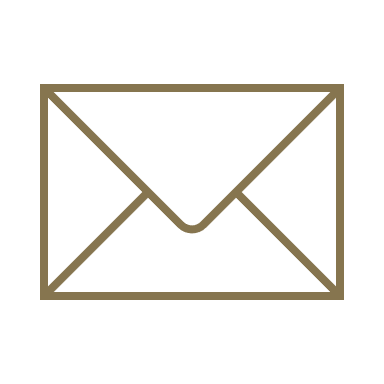 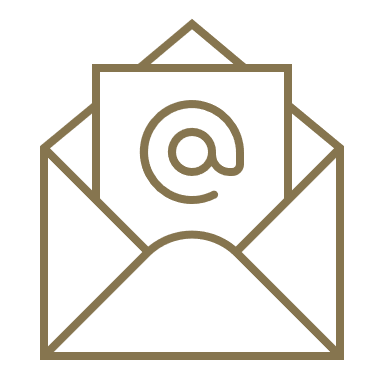 
We will contact you to discuss your referral as soon as possible. 